ИВАНОВСКАЯ ОБЛАСТЬАДМИНИСТРАЦИЯ ЮЖСКОГО МУНИЦИПАЛЬНОГО РАЙОНАПОСТАНОВЛЕНИЕот __________ № ________                                                                     г. ЮжаО внесении изменений в постановление Администрации Южского муниципального района от 29.12.2017 № 1340-п «Об утверждении муниципальной программы «Развитие культуры в Южском городском поселении»В  соответствии с Федеральным законом от 06.10.2003 г. № 131 – ФЗ «Об общих принципах организации местного самоуправления в РФ», постановлением Администрации Южского городского поселения от 06.09.2013 г. №490 «О переходе  к формированию бюджета в Южском городском поселении», решением Совета Южского городского поселения Южского муниципального района от 19.04.2018 г. № 24 «О бюджете Южского городского поселения на  2018 год и на плановый период 2019 и 2020 годов», Администрация Южского муниципального района п о с т а н о в л я е т:Внести в постановление Администрации Южского муниципального района от 29.12.2017 № 1340-п «Об утверждении муниципальной программы «Развитие культуры в Южском городском поселении» (далее – Постановление), следующие изменения:Строку девятую таблицы раздела 1 «Паспорт муниципальной программы «Развитие культуры в Южском городском поселении» муниципальной программы «Развитие культуры в Южском городском поселении» (далее – Программа), являющейся Приложением к Постановлению, изложить в новой редакции:Строку седьмую таблицы раздела 1 подпрограммы «Поддержка интеллектуального, творческого, духовно – нравственного и физического развития населения» (далее – Подпрограмма), являющейся Приложением 2 к Программе, изложить в новой редакции:Раздел 4 Подпрограммы, являющейся Приложением 2 к Программе, изложить в новой редакции:«4. Ресурсное обеспечение реализации мероприятий подпрограммы Опубликовать настоящее постановление в официальном издании «Правовой Вестник Южского городского поселения» и на официальном сайте Южского муниципального района в информационно – телекоммуникационной сети «Интернет».Глава Южского муниципального района                                  В.И. МальцевОбъем ресурсного обеспечения программыОбщий объем бюджетных ассигнований:2018- 21 867 867,82 руб.;2019 –15 508 598,08 руб.;2020 – 16 508 598,08 руб.федеральный бюджет:2018- 0,00 руб.;2019-  0,00 руб.;2020 – 0,00 руб.- областной бюджет:2018 – 5 270 738,00  руб.;2019 – 0,00 руб.;2020  - 0,00  руб.- бюджет Южского городского поселения Южского муниципального района:2018 -  16 597 129,82 руб.;2019 -15 508 598,08 руб.– 16508598,08 руб.Объемы ресурсного обеспечения подпрограммыОбщий объем бюджетных ассигнований:2018- 21 767 867,82  руб.;2019- 15 408 598,08  руб.;2020– 16 408 598,08 руб.- областной бюджет:2018 – 5 270 738,00 руб.;2019 – 0,00 руб.;2020 -  0,00 руб.- бюджет Южского городского поселения Южского муниципального района:2018- 16 497 129,82 руб.2019 – 15 408 598,08 руб.2020– 16 408 598,08руб.- федеральный бюджет:2018- 0,00 руб.;2019 – 0,00 руб.;– 0,00 руб.№ п/пНаименование мероприятия/ Источник ресурсного обеспеченияИсполнительИсполнитель201820192020Подпрограмма, всегоПодпрограмма, всегоПодпрограмма, всегоПодпрограмма, всего21 767 867,8215 408 598,0816 408 598,08бюджетные ассигнованиябюджетные ассигнованиябюджетные ассигнованиябюджетные ассигнования21 767 867,8215 408 598,0816 408 598,08- федеральный бюджет- федеральный бюджет- федеральный бюджет- федеральный бюджет0,000,000,00- областной бюджет- областной бюджет- областной бюджет- областной бюджет5 270 738,000,000,00- бюджет Южского городского поселения Южского муниципального района- бюджет Южского городского поселения Южского муниципального района- бюджет Южского городского поселения Южского муниципального района- бюджет Южского городского поселения Южского муниципального района16 497 129,8215 408 598,0816 408 598,08Основное мероприятие "Организация и проведение мероприятий с детьми и молодежью, развитие физической культуры и спорта, обеспечение населения услугами учреждений культуры»Основное мероприятие "Организация и проведение мероприятий с детьми и молодежью, развитие физической культуры и спорта, обеспечение населения услугами учреждений культуры»Основное мероприятие "Организация и проведение мероприятий с детьми и молодежью, развитие физической культуры и спорта, обеспечение населения услугами учреждений культуры»Основное мероприятие "Организация и проведение мероприятий с детьми и молодежью, развитие физической культуры и спорта, обеспечение населения услугами учреждений культуры»21 767 867,8215 408 598,0816 408 598,08бюджетные ассигнованиябюджетные ассигнованиябюджетные ассигнованиябюджетные ассигнования21 767 867,8215 408 598,0816 408 598,08- бюджет Южского городского поселения Южского муниципального района- бюджет Южского городского поселения Южского муниципального района- бюджет Южского городского поселения Южского муниципального района- бюджет Южского городского поселения Южского муниципального района16 497 129,8215 408 598,0816 408 598,08- областной бюджет- областной бюджет- областной бюджет- областной бюджет5 270 738,000,000,00- федеральный бюджет- федеральный бюджет- федеральный бюджет- федеральный бюджет0,000,000,00Проведение мероприятий среди молодежи Проведение мероприятий среди молодежи Администрация Южского муниципального района в лице,МБУК «Южская клубная система»33 440,0033 440,0033 440,00бюджетные ассигнованиябюджетные ассигнования33 440,0033 440,0033 440,00- бюджет Южского городского поселения Южского муниципального района- бюджет Южского городского поселения Южского муниципального района33 440,0033 440,0033 440,00Поддержка талантливой молодежи Поддержка талантливой молодежи Администрация Южского муниципального района в лице,МБУК «Южская клубная система»5 280,005280,005280,00бюджетные ассигнованиябюджетные ассигнования5 280,005280,005280,00- бюджет Южского городского поселения Южского муниципального района- бюджет Южского городского поселения Южского муниципального района5 280,005280,005280,00Организация массовых, культурно – зрелищных мероприятий Организация массовых, культурно – зрелищных мероприятий Администрация Южского муниципального района в лице,МБУК «Южская клубная система»852 603,00268 928,00268 928,00бюджетные ассигнованиябюджетные ассигнования852 603,00268 928,00268 928,00- бюджет Южского городского поселения Южского муниципального района- бюджет Южского городского поселения Южского муниципального района852 603,00268 928,00268 928,00Проведение спортивно – оздоровительных и спортивно – массовых мероприятий Проведение спортивно – оздоровительных и спортивно – массовых мероприятий Администрация Южского муниципального района в лице,Отдела туризма, молодежи и спорта администрации Южского муниципального района77 440,0077 440,0077 440,00Проведение спортивно – оздоровительных и спортивно – массовых мероприятий Проведение спортивно – оздоровительных и спортивно – массовых мероприятий 77 440,0077 440,0077 440,00бюджетные ассигнованиябюджетные ассигнования77 440,0077 440,0077 440,00- бюджет Южского городского поселения Южского муниципального района- бюджет Южского городского поселения Южского муниципального района77 440,0077 440,0077 440,00Увеличение обеспеченности населения объектами спортивной инфраструктурыУвеличение обеспеченности населения объектами спортивной инфраструктурыАдминистрация Южского муниципального района в лице,Отдела туризма, молодежи спорта Администрации Южского муниципального района263 557,00158 400,00158 400,00бюджетные ассигнованиябюджетные ассигнования263 557,00158 400,00158 400,00- бюджет Южского городского поселения Южского муниципального района- бюджет Южского городского поселения Южского муниципального района263 557,00158 400,00158 400,00Обеспечение деятельности учреждений культуры Южского городского поселения Южского муниципального района Обеспечение деятельности учреждений культуры Южского городского поселения Южского муниципального района Администрация Южского муниципального района в лице,МБУ «Южский Дом ремесел»14 498 014,9014 268 266,0814 268 266,08бюджетные ассигнованиябюджетные ассигнования14 498 014,9014 268 266,0814 268 266,08- бюджет Южского городского поселения Южского муниципального района- бюджет Южского городского поселения Южского муниципального района14 498 014,9014 268 266,0814 268 266,08Обеспечение доступности к объектам и услугам в учреждениях культуры для инвалидовОбеспечение доступности к объектам и услугам в учреждениях культуры для инвалидовАдминистрация Южского муниципального района в лице,система»МБУ «Южский Дом ремесел»45 144,000,000,00бюджетные ассигнованиябюджетные ассигнования45 144,000,000,00- бюджет Южского городского поселения Южского муниципального района- бюджет Южского городского поселения Южского муниципального района45 144,000,000,00Софинансирование расходов, связанных с поэтапным доведением средней заработной платы работникам культуры муниципальных учреждений культуры Ивановской области до средней заработной платы в Ивановской области  Софинансирование расходов, связанных с поэтапным доведением средней заработной платы работникам культуры муниципальных учреждений культуры Ивановской области до средней заработной платы в Ивановской области  Администрация Южского муниципального района в лице,МБУК «Южская клубная система»Администрация Южского муниципального района в лице,МБУ «Южский Дом ремесел»5 270 738,000,00,0- бюджетные ассигнования- бюджетные ассигнования5 270 738,000,00,0- областной бюджет- областной бюджет5 270 738,000,00,0Обеспечение деятельности учреждений культуры Южского городского поселения Южского муниципального района в части софинансирования расходов, связанных с поэтапным доведением средней заработной платы работников культуры муниципальных учреждений культуры Ивановской области до средней заработной платы в Ивановской области за счет средств бюджета поселенияОбеспечение деятельности учреждений культуры Южского городского поселения Южского муниципального района в части софинансирования расходов, связанных с поэтапным доведением средней заработной платы работников культуры муниципальных учреждений культуры Ивановской области до средней заработной платы в Ивановской области за счет средств бюджета поселенияАдминистрация Южского муниципального района в лице,МБУК «Южская клубная система»МБУ «Южский Дом ремесел»721 650,92596 844,001 596 844,0бюджетные ассигнованиябюджетные ассигнования721 650,92596 844,001 596 844,0- бюджет Южского городского поселения Южского муниципального района- бюджет Южского городского поселения Южского муниципального района721 650,92596 844,001 596 844,0Комплектование книжных фондов библиотек муниципальных образований  Комплектование книжных фондов библиотек муниципальных образований  Администрация Южского муниципального района в лице,Отдела культуры администрации Южского муниципального района0,000,000,00бюджетные ассигнованиябюджетные ассигнования0,000,000,00- бюджет Южского городского поселения Южского муниципального района- бюджет Южского городского поселения Южского муниципального района0,000,000,00- федеральный бюджет- федеральный бюджет0,000,000,00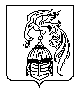 